Year 4 CV Football League 2019                                                                                                                              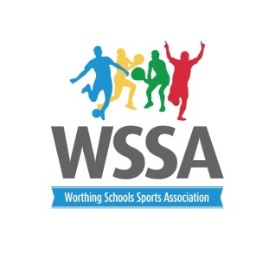  Worthing FC Woodside Road Worthing                                                           Pool A BroadwaterTAB A Vale English Martyrs DurringtonWhytemead Pool BBramber GoringHeeneOrchardsTAB B ChesswoodWest Park Rules Teams must consist of 7 players and a squad size of up to 10. Matches will be 10 min ONE way  Matches will be centrally timed Unless otherwise informed schools will need to provide a refereeAstro boots, shin pads and football socks must be wornRetreat rule applies (goal kicks)  Rolling substitutions The offside rule will not apply. Points will be awarded as follows 5 win, 3 draw, 2 if you score over half, 1 lossDate Pitch 1Pitch 2Pitch 3 15th January 3.40pm3.55pm4.10pm 4.25pm4.40pm1v64v27v52v13v42v55v11v43v66v13v46v72v34v52v529th January Pool B 3.40pm3.55pm4.10pm4.25pm 2v75v35v66v43v66v24v77v34v57v13v11v25th February 3.40pm3.55pm4.10pm 4v15v66v45v31v32v36v24v21v526th February Finals week to be played as a round robin. 1st and 2nd in each pool. Year 3 Finals 3-4pmYear 4 Finals 4pm -5pm 